World HistoryMeasurement Topic 3: The Causes and Effects of WW1Learning Target # 3: Explain the goals of leaders after WW1, (the Treaty of Versailles, Wilson’s Fourteen points)Directions: 1st- Number the paragraphs2nd - Independently read the passage, and circle words you don’t know. Predict the meaning of the words.3rd- Read the passage a second time with a partner, highlight information and write side notes. 4th- Answer the questions on the back in complete sentences.Once Russia left the war, Germany was able to turn all its focus to the western front, taking out Italy and France. It seemed as if Germany and its allies would be taking over all of Europe until the United States joined the war. The United States brought fresh troops, supplies and ideas. By November 11th at 11 am, 1918 Germany pronounced an end to the war. 			The major leaders involved in World War 1 soon had to meet to determine the final details of peace. The peace negations took place in Paris, France in 1919. The meeting was called the Paris Peace Conference. Woodrow Wilson president of the United States came with the idea that peace would and should occur. The United States had only fought for one year in the war, which is why the death toll was very small for the United States. Also no fighting occurred on United States soil; therefor the cost of the war damages to the United States was very low, so peace really was the only thing the United States was looking for when President Woodrow Wilson attended the Paris peace conference.             David Lloyd George of Great Britain/England came with the idea that Germany should pay them back for all the destruction that they had inflicted. The cities of England had suffered a lot of destruction due to the constant bombing by the German air attacks. The English navy had also sustained great losses in numbers of ships, which was why England wanted the Germans to pay high fines to them for the cost of the war. Georges Clemenceau of France wanted revenge against Germany since France had been invaded twice in the last 20 years by Germany, which also led France to want security measures put into place to prevent Germany from invading France again.  France had also lost the most men due to the constant fighting that took place on the western front in French territory as well as massive destruction to the land due to trench warfare. Italy was at the meeting but not considered important, Germany was not invited, and Russia was busy with its Bolshevik revolution. 			Woodrow Wilson gave a speech to congress prior to leaving to Paris for the peace conference. His speech, known as the fourteen points, showed congress what Woodrow Wilson wanted at the peace conference. Wilson and the USA wanted: lasting peace, no secret treaties, Germany to reduce the number of its army, free trade and freedom of the seas for all nations as well as a peace keeping organization created from all the nations to keep world peace known as the League of Nation.   Woodrow Wilson was confident that his ideas would be favorable taken at the Paris Peace conference. Unfortunately after the Peace Conference was held, the American people and Congress did not want the USA involved in any of Europe’s issues so the USA did not join the League of Nations. Without the support of the USA, the League of Nations had very little power, and was unable to keep the nations at peace.			One of the final treaties, known as the Treaty of Versailles, held very little of Wilson’s fourteen points. The other leaders from England, and France had more of an influence on the final details. The treaty required that Germany admit total guilt for starting the war, limit its armies, hand over all their colonies, and pay $442 billion back to the damaged nations. Another blow to Germany was that all the land it had gained over the years that was part of Germany would also be taken away to create new nations. (see your map)			Germany was treated extremely harshly in the Treaty of Versailles. Their pride took a hit with Germany having to admit guilt. Their national security was in jeopardy since they had to reduce their army. Money and prestige was lost when they were stripped of their overseas colonies.  Germany also faced a bad economic depression and high unemployment following WW1 which left Germany nearly penniless since they had to pay back $442 billion. Germany also shrank in size when they lost territory to create new nations. When Germany had a hard time paying back the money, Russia confiscated/took Germany’s factories, tanks, ships and anything else of value.  All the pieces of the treaty were added to not only punish Germany in an attempt at revenge but also in an attempt to keep Germany from being able to start another war. 			Even though all these pieces were put in place, to keep Germany from gaining too much power again, the lack of a strong peace keeping organization (the League of Nations) and the lack of a plan to rebuild the battle damaged nations, would fail to stop Hitler from rising to power which would soon lead to another war. Answer the following questions in complete questions.Where was the peace conference located and what was the name of one of the treaties?Who were the major leaders involved in the peace treaty and what was the goal for each leader?What were key parts to Woodrow Wilson’s 14 points speech?What was the League of Nations AND why didn’t the USA not join?What were the conditions of the Treaty of Versailles?How did the conditions of the Treaty affect Germany?World History                                    Measurement Topic 3: The Causes and effects of WW1Learning target #3: Explain the goals of leaders after WW1, (the Treaty of Versailles, Wilson’s Fourteen points)Directions: The following questions are based on the accompanying documents/graphs/maps/quotes. As you read and analyze (think about) each document/graph/map/quote be sure to:1nd - Independently read the chart, passage, and/or map 2nd- Circle words you don’t know. Predict or find the meaning of the words.3rd- Read the chart, passage and/or map a second time with a partner, highlight information and write side notes. 4th- Answer the questions in complete sentences. DOCUMENT 1 Georges Clemenceau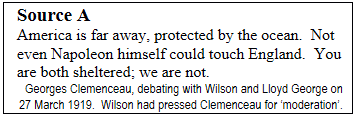 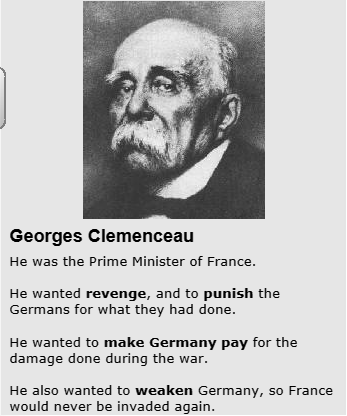 Document #2- Woodrow Wilson-President of the USAOn January 8, 1918, Wilson gave what was to become his most famous speech. Known as the Fourteen Points Speech because it outlined the fourteen elements Wilson felt were essential to a lasting peace, it was delivered to establish moral goals for America's participation in World War I. Wilson also hoped the speech would encourage the Central powers to end the hostilities.Wilson's Fourteen Points were unique for several reasons. Wilson's Fourteen Points were based purely on a sense of morality and righteousness, unlike most of the Allied aims for the Paris Peace conference, which were based on vindictiveness and a desire for war spoils. In other words, Wilson's idea of peace did not include punishing Germany and the Central powers for their aggressiveness, nor did it include taking land or money. Since the early years of the war, he had believed that no lasting peace would ever be established unless he, or another such impartial statesman, attended the peace accords. Otherwise he felt certain the European powers would fall into further fighting over land and colonial rights. Wilson knew that if he allowed the other European nations to destroy Germany, the continent would eventually dissolve into war again. It is no surprise that after the armistice Wilson personally went to Europe to attend the peace conference, despite the protests and advice for his political allies and friends. No previous President had ever done such a thing.-Basic information about Woodrow Wilson3. According to document #2, basic information about Woodrow Wilson, what were Wilson’s goals for the Paris peace conference?4. According to document #2, basic information about Woodrow Wilson, Wilson felt he needed to be part of the peace talks in order to prevent what? (Use a quote from above in your answer)Document #3- David Lloyd Georges – Prime minister of Great Britain (England) According the information in document #3, what does David Lloyd George want to be placed in the Treaty of Versailles AND why does he want this? According the information in document #3, what is David Lloyd Georges, first concern?Document # 4 Treaty of Versailles (June 28, 1919)-official treatyArticle 119. Germany renounces in favor of the Principal Allied Powers all her rights and titles over her overseas possessions.Article 159. The German military forces shall be demobilized and reduced as followsArticle 160. By a date which must not be later than March 31, 1920, the German Army must not comprise more than seven divisions of infantry and three divisions of cavalry.The Army shall be devoted exclusively to the maintenance of order within the territory and to the control of the frontiers.Article 231. Germany accepts the responsibility of Germany and her allies for causing all the loss and damage to which the Allied Governments have been subjected as a consequence of the war imposed upon them by the aggression of Germany and her allies.Article 232. The Allied Governments recognize that the resources of Germany are not adequate to make complete reparation for all such loss and damage, however, they require that Germany will make compensation for all damage done to the civilian population of the Allied Powers and to their property during the period of the war.According to document #4, the Treaty of Versailles, what is Article  119 discussing?According to document #4, the Treaty of Versailles, what are article 159 and article 160 discussing? According to document #4, the Treaty of Versailles, what is article 231 discussing? Using the information from your PowerPoint notes, handout #3. Prompt 1: Write a one page summary on the goals of the leaders after WW1, why each leader wanted specific and  summarize  Woodrow Wilson’s 14 points speech and the terms of the Treaty of Versailles. Include similarities/differences between Wilsons 14 points and the final terms of the Treaty of Versailles. *************************Be sure to cite evidence from handout#3!******************************________________________________________________________________________________________________________________________________________________________________________________________________________________________________________________________________________________________________________________________________________________________________________________________________________________________________________________________________________________________________________________________________________________________________________________________________________________________________________________________________________________________________________________________________________________________________________________________________________________________________________________________________________________________________________________________________________________________________________________________________________________________________________________________________________________________________________________________________________________________________________________________________________________________________________________________________________________________________________________________________________________________________________________________________________________________________________________________________________________________________________________________________________________________________________________________________________________________________________________________________________________________________________________________________________________________________________________________________________________________________________________________________________________________________________________________________________________________________________________________________________________________________________________________________________________________________________________________________________________________________________________________________________________________________________________________________________________________________________________________________________________________________________________________________________________________________________________________________________________________________________________________________________________________________________________________________________________________________________________________________________________________________________________________________________________________________________________________________________________________________________________________________________________________________________________________________________________________________________________________________________________________________________________________________________________________________________________________